Памятка для детей и родителей«Предупреждение противоправных действий в отношении несовершеннолетних».Сегодня дети становятся жертвами самых различных преступлений, научить ребенка правилам безопасного поведения обязанность родителей и педагогов! Дети обязательно должны знать, как вести себя в экстремальных ситуациях, когда их жизни и здоровью угрожает опасность.Вне зависимости от того, есть у вас собственные дети или нет, прочтите эту памятку. Дайте прочитать раздел памятки «Для детей» знакомым вам детям. Из него дети узнают, как вести себя с незнакомыми людьми, как избежать опасных ситуаций, а в критических случаях дать отпор при нападении на улице, в лифте, машине и дома.Правила безопасного поведения могут помочь несовершеннолетним избежать насилия и сохранить свое физическое и психическое здоровье. Обсудите с ребенком полученную им информацию. Убедитесь в том, насколько ребенок верно понял правила безопасного поведения, и насколько он готов их использовать в жизни. При этом старайтесь не запугивать ребенка рассказами о том, что произойдет, если не следовать правилам. В этом случае, он не запомнит полезную информацию, но в памяти останется страх, что с ним случится что- то плохое. А это сильно навредит ребенку, лишив его способности правильно реагировать в опасной ситуации.Родителям необходимо научить ребенка выражать отказ. Ребенок с детства должен уметь говорить «нет» в следующих ситуациях:- Когда ребенку предлагают совершить недостойный поступок;- Если ребенку предлагают поехать куда-нибудь, предупреждая, чтобы он об этом никому не говорил;- Когда незнакомый человек предлагает ребенку что-либо сладкое (конфеты, пирожные, пирожки и т.п.);- Когда ребенку предлагают «хорошо» отдохнуть вдали от взрослых, родителей;- Если незнакомые люди предлагают довезти ребенка на машине или показать им дорогу, сидя в машине;- Когда малознакомые или незнакомые люди приглашают ребенка к себе в гости и т.д.;- Когда ребенку предлагают на улице купить недорогой товар, поиграть в азартную игру, обещая большой выигрыш.Не следует учить ребенка, беспрекословно и не задумываясь, выполнять все требования взрослых. Такое поведение может создать благоприятные условия для совершения преступлений в отношении детей.Правила безопасности для детей с раннего детства ребенок должен знать, что люди бывают разные, и общаться надо только с теми, кого знаешь.Соблюдая правила безопасности, ваш ребенок сможет принять самое правильное решение в сложной ситуации и избежать встречи с преступником. Для этого нужно навсегда усвоить«Правила четырех «не»:- не разговаривай с незнакомцами и не впускай их в дом;- не заходи с ними в лифт или подъезд;- не садись в машину к незнакомцам;- не задерживайся на улице после школы, особенно с наступлением темноты.Очень важно объяснить ребенку, что незнакомец - это любой человек, которого не знает сам ребенок. Незнакомец может назвать ребенка по имени, сказать, что пришел по просьбе его мамы, может позвать посмотреть мультфильмы или предложить конфету.Но если человек ребенку незнаком, то он должен на все предложения отвечать отказом и в случае опасности кричать: «Я его не знаю!»Родителям необходимо внушить ребенку, что никогда и ни при каких обстоятельствах они не пришлют за ним в школу, домой или во двор незнакомого человека.Если такой человек подойдет, кем бы он ни назвался, надо немедленно бежать в людное место, звонить родителям или обратиться к полицейскому.На улице:Выходя из дома, всегда предупреждай, куда ты идешь, где будешь и во сколько ты вернешься. Если возвращаешься домой поздно вечером, проси, чтобы тебя встретили.В общественном транспорте садись ближе к водителю, чтобы он мог тебя видеть. Не вступай в разговоры с незнакомыми пассажирами, не рассказывай куда едешь и где живешь.Если необходимо пройти в темное время суток, постарайся идти вместе с людьми. Переходи улицу по подземному переходу в группе людей.Не ходи в отдаленные и безлюдные места, не играй на стройках и в заброшенных домах. Если показалось, что кто-то тебя преследует, необходимо незамедлительно проследовать в людное место, обратиться к взрослому.Увидев впереди шумную компанию или пьяного, перейди на другую сторону улицы или измени маршрут, при этом не следует вступать в конфликты.Добирайся до дома только известным транспортом (троллейбусом, автобусом, маршруткой), никогда не останавливай чужую машину и не садись сам, если предлагают подвезти.Ни в коем случае не садись в машину, чтобы показать дорогу, магазин, аптеку, не выполняй никакие просьбы водителя.Идя вдоль дороги, выбирай маршрут так, чтобы идти навстречу транспорту.Если незнакомец просит пойти с ним и позвонить в квартиру, потому что ему не открывают, а тебе откроют - не ходи!Не иди с незнакомым человеком, если он предлагает угостить тебя конфетами, посмотреть животных, поиграть в компьютер, не бери у него напитки, конфеты.В подъезде:Подходя к дому, обрати внимание, не идет ли кто-либо следом. Если кто-то идет - не подходи к подъезду. Погуляй на улице пока этот человек не уйдет. Если чувствуешь опасность, зайди в магазин, на почту, в библиотеку и расскажи о подозрительном человеке.Если незнакомец уже находится в подъезде, сразу же выйди на улицу и дождись когда в подъезд войдет кто-то из взрослых жильцов дома.Входи в лифт, только убедившись, что на площадке нет постороннего, который может зайти за тобой в кабину.Если незнакомец все-таки зашел в лифт, стой к нему лицом, чтобы видеть, что он делает. В случае опасности попробуй нажать кнопку вызова диспетчера, кричи, зови на помощь.Дома:Никогда не впускай в квартиру незнакомого человека. Если звонят или стучат в дверь, не подходи и не спрашивай, кто пришел. У родителей есть ключи, и они откроют дверь сами.Ни в коем случае не открывай дверь лицам, представившимся почтальоном, врачом, полицейским, сантехником, электриком, знакомым родителей, даже если они станут уговаривать.Покидая квартиру, посмотри в глазок. Если на лестничной площадке есть люди, подожди, пока они уйдут.Прежде чем открывать ключом входную дверь, убедись, что поблизости никого нет.Родители помните, что покупая детям не по возрасту дорогие подарки (дорогие мобильные телефоны, планшетные компьютеры, игровые консоли и т.д.), которыми ребенок может пользоваться на улице, Вы провоцируете злоумышленников на совершение в отношении Вашего ребенка противоправных действий.Семейные правила безопасности:1.Придумайте вместе с детьми семейный пароль, который каждый сможет использовать в качестве сигнала в случае опасной ситуации.Если ваш ребенок добирается до дома без сопровождения взрослых, придумайте вместе с ним постоянный и наиболее безопасный маршрут. Договоритесь с ребенком о том, что он постоянно будет ходить именно этой дорогой.Научитесь ребенка беречь ключи и расскажите ему, что делать, если он их потеряет. Выходя из дома, ребенок должен проверять, взял ли он ключ с собой.Оговорите границы окрестностей, в которых ребенок может гулять.Сформируйте у ребенка привычку рассказывать о том, как он провел время, когда оставался без вашего присмотра.Ребенок обязательно должен знать свое имя, имена родителей, домашний адрес и телефон. Это поможет ему добраться до дома, если он потерялся.Дети должны знать, как и в каких случаях можно позвонить в полицию, противопожарную службу и скорую помощь.Правила для родителей:Уважайте детей, не делайте сами и не позволяйте другим заставлять ребенка делать что-то против его воли.Если ваш ребенок говорит о нездоровом интересе к нему вашего мужа, сожителя, брата, дяди, прислушайтесь к его словам. Не оставляйте его один на один с этим человеком. Обратитесь за помощью к детскому психологу, позвоните в службу доверия или полицию.Родители, помните,что главным для ребенка является ваша любовь и внимание!Если вы считаете, что ребенку угрожает опасность, не оставайтесь безучастными!Если вы думаете, что ребенок ваших знакомых или соседей подвергается насилию, избиению со стороны родителей, незамедлительно обратитесь в полицию по телефону 02.Профилактика по табакокурению и наркоманииПамятки по профилактике табакокурения и наркомании
Как Вы можете распознать признаки наркомании у Ваших детей?Обратите внимание на неожиданные изменения в поведении подростка:• резкое снижение или повышение активности;• потеря интереса к учебе, увлечениям, пропуски занятий;• необъяснимая раздражительность, лживость, рассеянность;• появление подозрительных приятелей, резкое изменение круга друзей;• появление скрытости в поведении, отказ сообщать о своем местонахождении;• позднее возвращение домой в необычном состоянии;• трудное пробуждение по утрам, невнятная речь;• потеря аппетита, снижение веса, сонливость. Основные причины, приводящие подростка к употреблению наркотиков (кроме генетической предрасположенности и родовой травмы) – причины, возникшие в результате неблагоприятных семейных отношений:• Неадекватная заниженная или завышенная самооценка;• Отсутствие четкой цели в жизни, отсутствие заботы о себе и о своем здоровье;• Недостаток любви и поддержки в семье;• Эмоциональная боль, разочарование в семье от психической (а иногда и физической) травмы, полученной в детстве от родителей;• Гиперопека со стороны родителей, отсутствие навыков самостоятельного приема решений, повышенная внушаемость;• Низкая устойчивость к стрессам, неумение справляться с трудностями;• Неумение получать удовольствие, удовлетворение от повседневной жизни;• Отсутствие нравственных ценностей, внутреннего стержня. Родители!• 1. Помните, что борьба со злом не приведет к успеху без ликвидации его корней. Не ищите причин несчастья только в самом подростке. Возможно, они кроются в структуре семейных взаимоотношений, школьной жизни и т.д. Даже если Вы уловили подозрительный запах или обнаружили на руке сына или дочери след от укола, это не означает, что ребенок неминуемо станет наркоманом. Часто подростка вынуждают принять наркотик под давлением. Постарайтесь с первых минут стать не врагом, от которого нужно скрываться и таиться, а союзником, который поможет справиться с бедой.• 2. Не старайтесь собственными силами решить данную проблему. Незамедлительно обратитесь к квалифицированным специалистам: врачу-наркологу, психиатру-наркологу, психотерапевту, которыми будет оказана необходимая консультативная и лечебно-реабилитационная помощь. Убедите ребенка в необходимости помощи специалистов наркологической службы, которую можно получить анонимно.• 3. Оказывайте поддержку. Подросток должен чувствовать: что бы с ним ни произошло, он может с Вами откровенно поговорить об этом. Как бы ни было трудно, очень важно, чтобы родители беседовали с детьми о последствиях потребления наркотических средств.• 4. Поощряйте интересы и увлечения своего ребенка, которые должны стать альтернативой наркотику.• 5. Не отмахивайтесь от ребенка, когда он хочет о чем-то Вам рассказать, не ссылайтесь на занятость, возможно, именно этот разговор с Вами поможет ему сделать важный нравственный выбор, а Ваш совет удержит его от совершения непростительной ошибки!Что делать родителям, чтобы их ребенок не стал наркоманом?• Выберите позицию личной ответственности за своего ребенка, свою семью. Не ждите, когда беда постучится к Вам в дом. Берите литературу, найдите время, чтобы говорить с Вашим ребенком на темы наркомании.• Создайте в своей семье атмосферу любви, доверия и безопасности, вырабатывайте ясные и справедливые правила совместной жизни, выполняйте взятие обещания, интересуйтесь заботами и проблемами ребенка, его внутренним миром.• Развивайте в ребенке навыки самостоятельного приема решений, инициативу, собственный взгляд на происходящее. Лучше, чтобы Ваш ребенок был ведущим, а не ведомым.• Учите подростка справляться с трудностями и неудачами, говорите, что отрицательный опыт, это тоже опыт.• Учите ребенка видеть и понимать красоту окружающего мира, учите получать удовольствие в повседневной жизни (от природы, хорошей книги, общения с интересными людьми и т.д.).• Вашему ребенку необходимо предоставить выбор самому решить никогда не прикасаться к наркотикам. Ваша роль должна быть не запрещающей, не наставляющей, а поддерживающей, принимающей, информирующей. Донесите до Ваших детей, что:• Вслед за удовольствием от принятия наркотиков наступают сильные физические муки;• Сильно портится физическое здоровье;• Резко снижаются умственные способности;• Высокий риск заражения СПИДом, другими инфекционными заболеваниями;• Уменьшается и сходит на нет половая потенция;• Подросток лишается будущего;• Те, кто употребляет наркотики – не самые крутые. Они самые глупые. Продажа наркотиков – большой бизнес и наркоман играет в нем роль пешки, дурочка, который расплачивается за свою глупость не только деньгами, но и своей жизнью. Наркоманию можно победить только тогда, когда с каждым подростком в каждой школе, в каждом семье будет проводиться регулярная работа по формированию правильного отношения к наркотикам! Родители еще здоровых детей, каждый задайте себе вопрос: «Что я САМ сделал, чтобы мой ребенок не стал наркоманом?» И начинайте действовать уже сейчас!Основные причины, приводящие подростка к употреблению наркотиков (кроме генетической предрасположенности и родовой травмы) – причины, возникшие в результате неблагоприятных семейных отношений:- Трудное пробуждение по утрам, невнятная речь;- Потеря аппетита, снижение веса, сонливость.- Неадекватная заниженная или завышенная самооценка;- Отсутствие четкой цели в жизни, отсутствие заботы о себе и о своем здоровье;- Недостаток любви и поддержки в семье;- Эмоциональная боль, разочарование в семье от психической (а иногда и физической) травмы, полученной в детстве от родителей;- Гиперопека со стороны родителей, отсутствие навыков самостоятельного приема решений, повышенная внушаемость;- Низкая устойчивость к стрессам, неумение справляться с трудностями;- Неумение получать удовольствие, удовлетворение от повседневной жизни;- Отсутствие нравственных ценностей, внутреннего стержня.
Донесите до Ваших детей, что:- Вслед за удовольствием от принятия наркотиков наступают сильные физические муки;- Сильно портится физическое здоровье;- Резко снижаются умственные способности;- Высокий риск заражения СПИДом, другими инфекционными заболеваниями;- Уменьшается и сходит на нет половая потенция;- Подросток лишается будущего;- Те, кто употребляет наркотики – не самые крутые. Они самые глупые. Продажа наркотиков – большой бизнес и наркоман играет в нем роль пешки, дурочка, который расплачивается за свою глупость не только деньгами, но и своей жизнью.Наркоманию можно победить только тогда, когда с каждым подростком в каждой школе, в каждом семье будет проводиться регулярная работа по формированию правильного отношения к наркотикам!Родители еще здоровых детей, каждый задайте себе вопрос: «Что я САМ сделал, чтобы мой ребенок не стал наркоманом?»И начинайте действовать уже сейчас!Состав табачного дымаНикотин - главная составная часть табачного дыма. В чистом виде он представляет собой бесцветную маслянистую жидкость с неприятным запахом, горькую на вкус. Это один из самых сильных растительных ядов.Смертельная доза для человека - является 50-75 мг никотина. Никотин, поступающий в организм с табачным дымом, составляет примерно 1/25 часть всего его количества, содержащегося в табаке, т.е. при выкуривании 20-25 сигарет в день человек поглощает смертельную дозу никотина. Несмотря на смертельные дозы, смерть не наступает, поскольку: часть никотина обезвреживается находящимся в нем самом особым веществом - формальдегидом. Во вторых, имеет значение то, что никотин поступает в организм малыми дозами, т.е. постепенно.Никотин попадает в кровь и распространяется по всему организму, через несколько минут он достигает головного мозга, связываясь с дофаминовыми рецепторами, проникает внутрь нервных клеток, резко нарушая деятельность Центральной нервной системы. Появляются первые признаки отравления: головокружение, беспокойство, дрожание рук, спазмы мышц глотки, пищевода, желудка.Аммиак - бесцветный газ с характерным острым запахом.Вызывает кровоточивость десен, их разрыхление, снижение вкусовых ощущений и обоняния.Угарный газ - легко вступает в соединения с гемоглобином, образовывая соединения карбоксигемоглобин.Создает препятствия к насыщению крови кислородом, приводит к нарушениям зрения, действуя на сетчатку глаза, приводит к гипоксии органов и тканей.Синильная кислота - яд с запахом горького миндаляДаже в малых дозах приносит непоправимый вред.Другие вещества (бензипрен, бензатрацен, радиоактивные элементы) при определённых условиях могут становиться канцерогенными, т.е. приобретают способность вызывать образование опухолей.
Последствия курения: * Постоянное и длительное курение табака приводит к преждевременному старению. Нарушение питания тканей кислородом, спазм мелких сосудов делают характерной внешность курящего желтоватый оттенок белков глаз и кожи, преждевременное ее увядание.* При курении появляется заметный запах изо рта, воспаляется горло, краснеют глаза.* Расстройство нервной системы проявляется понижением трудоспособности, дрожанием рук, ослаблением памяти.* При курении в кровь поступает большое количество угарного газа, который образует с гемоглобином карбоксигемоглобин – стойкое соединение, которое не участвует в транспорте кислорода, вследствие чего наступает кислородное голодание мозга.* Очень часто курение ведет к развитию хронического бронхита, сопровождающегося постоянным кашлем и неприятным запахом изо рта. В результате хронического воспаления бронхи расширяются, образуются бронхоэктазы с тяжѐлыми последствиями пневмосклерозом, эмфиземой легких, с так называемым легочным сердцем, ведущему к недостаточности кровообращения.* Часто курящие испытывают боли в сердце. Это связано со спазмом коронарных сосудов, питающих мышцу сердца, с развитием стенокардии (коронарная недостаточность сердца). Ухудшается питание сердечной мышцы и, как результат, болезни сердечно-сосудистой системы - гипертония, инфаркты, инсульты.Профилактика аддиктивного поведения подростков«Дети – это наша старость.Правильное воспитание – это наша счастливая старость,плохое воспитание – это будущее горе, это наши слезы, это наша вина перед другими людьми, перед всей страной.»А.С. МакаренкоПамятка родителямпо профилактике аддиктивного поведения подростковУважаемые папы и мамы!Конфликтная ситуация может коренным образом изменить Вашу жизнь! Постарайтесь, чтобы эти изменения были в лучшую сторону!1. Прежде чем Вы вступите в конфликтную ситуацию, подумайте над тем, какой результат Вы хотите от этого получить. 2. Утвердитесь в том, что этот результат для Вас действительно важен. 3. В конфликте признавайте не только свои интересы, но и интересы другого человека. 4. Соблюдайте этику поведения в конфликтной ситуации, решайте проблему, а не сводите счеты. 5. Будьте тверды и открыты, если убеждены в своей правоте. 6. Заставьте себя слышать доводы своего оппонента. 7. Не унижайте и не оскорбляйте другого человека, чтобы потом не сгорать от стыда при встрече с ним и не мучиться раскаянием. 8. Будьте справедливы и честны в конфликте, не жалейте себя. 9. Умейте вовремя остановиться, чтобы не остаться без оппонента. 10. Дорожите уважение к самому себе, решаясь идти на конфликт с тем, кто слабее Вас. Что делать родителям,чтобы сохранить любовь и уважение своих подросших детей?1. Не следует видеть в самостоятельности ребенка угрозу его лишиться. 2. Помните, что ребенку нужна не только самостоятельность, сколько право на нее. 3. Чтобы ребенок выполнил то, что Вам нужно, постарайтесь сделать так, чтобы он сам этого захотел. 4. Не злоупотребляйте опекой и контролем, не перегружайте ими ребенка. 5. Не создавайте в семье «революционную ситуацию», а если создали, то приложите все усилия, чтобы разрешить ее мирным путем. 6. Не забывайте слова И.В. Гете: «В подростковом возрасте многие человеческие достоинства проявляются в чудаческих и неподобающих поступках».Рекомендации родителямпо профилактике аддиктивного поведенияАддиктивность – склонность, пагубная привычка.Аддиктивное поведение характеризуется стремлением к уходу от реальности окружающего мира путём изменения своего психического состояния посредством приема ПАВ или постоянной фиксацией внимания на определенных предметах или видах деятельности.Наличие аддиктивного поведения указывает на нарушенную адаптацию к изменившимся условиям микро- и макросреды. Ребенок своим поведением «кричит» о необходимости оказания ему экстренной помощи, и меры в этих случаях требуются профилактические, психолого-педагогические, воспитательные в большей степени, чем медицинские.Большинство отклонений в поведении несовершеннолетних: безнадзорность, правонарушения, употребление психоактивных веществ, имеют в своей основе один источник – социальную дезадаптацию, корни которой лежат в дезадаптированной семье.Основным мотивом поведения подростков, склонных к аддитивным формам поведения, является бегство от невыносимой реальности. Но чаще встречаются внутренние причины, такие как переживание стойких неудач в школе и конфликты с родителями, учителями, сверстниками, чувство одиночества, утрата смысла жизни, полная не востребованность в будущем и личная несостоятельность во всех видах деятельности и многое другое. От всего этого хочется убежать, заглушить и изменить свое психическое состояние, пусть временно, но в «лучшую» сторону.Личная жизнь, учебная деятельность и окружающая их среда рассматривается ими чаще всего как «серые», «скучные», «монотонные», «апатичные». Этим детям не удается найти в реальной действительности какие-либо сферы деятельности, способные привлечь их внимание, увлечь, образовать, вызывать эмоциональную реакцию. И только после употребления различных психоактивных веществ они достигают чувства приподнятости без реального улучшения ситуации.Рассмотрим один из видов аддитивного поведения – это табакокурение.Если вы узнали, что ваш ребенок, сын или дочь курит. Что делать? Для вас это неожиданность. Первая мысль, которая приходит в голову – строго наказать, запретить раз и навсегда, чтобы это никогда не повторялось. Однако не будем спешить.1. Является ли наказание средством борьбы с курением? Многие родители думают, чем строже наказание за курение, тем лучше оно подействует. Однако, это далеко не так, наказание ожесточает ребенка, разрушает доверительные отношения с родителями, вызывает обиду, но отнюдь не всегда приводит к отказу от курения. Это знают все сторонники «жестоких» методов: за одним наказанием последует другое, еще более суровое. Но подросток продолжает курить. Наказание не устраняет причин раннего курения! Оно только наносит ущерб доверию ребенка к родителям.2. Следует ли пугать последствиями курения? Обнаружив, что ребенок курит, родители, как правило, стремятся срочно проинформировать его о вреде курения. При этом, желая немедленно достичь нужного эффекта, наряду с полезной, важной для подростка информацией дают бесполезную. Например, говорят о пагубных последствиях курения в далеком будущем: через 50 лет у тебя будет рак, больное сердце, плохой цвет лица.Такая отсроченная на десятки лет «расплата», не производит на подростка ожидаемого впечатления. Далекое будущее представляется ему маловероятным. Кроме того, многие подростки не понимают, что бросить курить трудно. Они считают, что смогут отказаться от сигарет, когда захотят. Эту иллюзию нужно разрушить.Нередко родители прибегают к недостоверной, но запугивающей информации, например: «Если ты будешь курить, у тебя выпадут волосы и зубы», «Ты станешь умственно неполноценным» и т. д. Такая информация, конечно, пугает подростка, если он мнителен, может привести к нарушению психики – вызвать постоянный страх за свое здоровье. Вместе с тем, со временем подросток удостовериться в ложности этих сведений (ведь телепередачи и научно-популярные журналы доступны всем) и потеряет доверие к родителям не только в связи с проблемой курения.Не надо запугивать подростка, информация о вреде курения должна быть достоверной и актуальной.3. Почему подростки нарушают запрет на курение?Подросткам запрещено курить. Это правомерное требование должно соблюдаться во благо самих детей. Однако это справедливый запрет нарушается подросткам при нарушении ряда условий:- Когда запрет носит внешний, формальный характер: нельзя курить дома или в школе, а на улице, во дворе – можно, там никто не сделает замечание, хотя сейчас по закону, в общественных местах курение запрещено;- Когда запрет не мотивирован. Часто взрослые не берут на себя труд обосновать свои требования. Как, например, в таком диалоге: «Курить нельзя» - «Почему?» - «Потому, что нельзя…».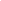 Такое «обоснование», может быть, удовлетворит младшего школьника, но не подростка, склонного анализировать высказывания взрослых.- Когда запрет носит «несправедливый» характер. Нередко и родители, и учителя взывают к «взрослости» подростка, требуют от него самостоятельности в поступках и принятии решения. И в то же время курят при нем, тем самым наглядно демонстрируя ту «пропасть», которая отделяет «настоящих» взрослых от «ненастоящих».Открытое курение взрослых подростки воспринимают как возрастную привилегию, курение делается в их глазах материальным атрибутом взрослости.Курение родителей в присутствии подростков недопустимо! Запрещение курения для подростков должно быть обосновано и мотивировано.Живите не рядом, а вместе с ребенком.Семейная профилактика должна заключаться не только в беседах об опасности одурманивающих веществ. Намного важнее сформировать у ребенка жизненно важные навыки (умение конструктивно общаться, адекватно вести себя в стрессовой ситуации, умение говорить «нет», противостоять психологическому давлению и т.п.), дающие ему возможность решать возникающие проблемы и реализовать свои потребности, не прибегая  к ПАВ.Поощряйте подростка в его интересе к любой деятельности – общественной, спортивной, творческой. Не препятствуйте, когда дети начинают пробовать множество кружков и секций, не задерживаясь надолго ни в одном из них. Это нормально, таким образом они примеряют на себя различные виды деятельности, набираются опыта и самореализуются.Всегда показывайте ребенку, что вы его любите – словами, объятиями, улыбкой, поощрением. Воспитывайте в нем самоуважение и осознание собственной ценности, значимости для родных и близких. Старайтесь как можно больше интересоваться делами и жизнью ребенка,  выстраивайте доверительные отношения.Доверяй, но проверяй.Адекватный родительский надзор является хорошим сдерживающим  фактором употребления ПАВ. Если подросток будет знать, что его проверят, то он лишний раз подумает, прежде чем пробовать алкоголь, табак, наркотики. Каждому родителю необходимо знать круг общения своего ребенка,  поэтому постарайтесь познакомиться с друзьями вашего сына или дочери. Помните, что запрет на общение можно использовать лишь в самых крайних ситуациях, когда у вас не остаётся сомнения в том, что влияние этого человека опасно для вашего ребенка.Даже следуя всем этим рекомендациям, нельзя исключить возможность пробы подростком психоактивных веществ. В этой ситуации надо четко представлять, что проблема, с которой столкнулась семья, достаточно серьезная, чтобы рассчитывать лишь на собственные силы. Чем раньше вы обратитесь за помощью к специалистам, тем больше шансов помочь подростку избежать медико-социальных последствий употребления ПAB.Дети учатся жить у жизни.Если ребенка постоянно критикуют, он учится ненавидеть.Если ребенок живет во вражде, он учится агрессивности.Если ребенка высмеивают, он становится замкнутым.Если ребенок растет в упреках, он учится жить с чувством вины.Если ребенок растет в терпимости, он учится принимать других.Если ребенка подбадривают, он учится верить в себя.Если ребенка хвалят, он учится быть благодарным.Если ребенок растет в честности, он учится быть справедливым.Если ребенок живет в безопасности, он учится верить в людей.Если ребенка поддерживают, он учится ценить себя.Если ребенок живет в понимании и дружелюбии, он учится находить любовь в этом мире.Профилактика сердечно-сосудистых заболеваний10 ОСНОВНЫХ МЕР ПО ПРОФИЛАКТИКЕ СЕРДЕЧНО-СОСУДИСТЫХ ЗАБОЛЕВАНИЙ1. Здоровое питание. Подразумевает сокращение в ежедневном рационе жирных и жареных блюд, кондитерских жиров, кофеина, соли, сахара, куриных яиц, и введение морской рыбы, мяса птицы нежирных сортов (без кожи), бобовых, цельнозерновых круп, овощей, фруктов и ягод.2.Борьба с лишним весом. Все люди должны следить за своим весом, при его повышении соблюдать низкокалорийную диету и заниматься физкультурой.3.Борьба с гиподинамией. Пешие прогулки на свежем воздухе, занятия спортом и физкультурой с адекватной нагрузкой, отказ от частого использования автомобиля или лифта — все это снижает риск развития патологий сердца и сосудов.4.Отказ от вредных привычек. Подразумевает самостоятельный отказ от курения, алкоголя, наркотиков, или избавление от этих пагубных зависимостей при помощи специального лечения.5.Борьба со стрессом. Умение адекватно реагировать на мелкие неурядицы, приятное общение с единомышленниками и занятия хобби, правильный режим работы и отдыха, нормальный сон, музыкотерапия и прием натуральных успокоительных средств — все эти меры позволят уменьшать количество стрессовых ситуаций.6. Самоконтроль АД и своевременное его снижение. Подразумевает регулярное измерение АД по рекомендациям Европейского общества кардиологов или при возникновении тревожных симптомов, систематический прием назначенных врачом анти гипертензивных препаратов.7. Систематическое профилактическое обследование. Людям, находящимся в группе риска по развитию патологий сердца и сосудов или отмечающим повышение показателей АД при самостоятельном его измерении, необходимо своевременно посещать врача, выполнять его рекомендации и проводить профилактические обследования (измерение АД, пульса, ЭКГ, Эхо-КГ, анализов крови и др.).8. Регулярный контроль уровня холестерина в крови. Все люди старше 30 лет должны ежегодно сдавать анализ для определения уровня холестерина в крови.9. Регулярный контроль уровня сахара в крови. Людям после 40-45 лет следует сдавать анализ крови на сахар ежегодно.10. Прием препаратов для разжижения крови. Подразумевает прием назначенных кардиологом средств для разжижения крови теми людьми, которые находятся в группе риска по развитию патологий сердца и сосудов.Заболевания сердца и сосудов стали проблемой номер один во всем мире. Вдумайтесь! Ежегодно в России из-за патологий сердечно-сосудистой системы умирает 1 млн. 300 человек! И, к сожалению, Россия является одним из лидеров по этим показателям. 55% смертей в стране происходят из-за патологий сердца и сосудов!Профилактика административных правонарушений и общественно опасных деяний несовершеннолетних.Уважаемые руководители!Нет ничего более ценного для каждого родителя, чем благополучие ребенка и его безопасность. Семья для ребенка является первым институтом социализации. Именно в семье он получает первые навыки общения с окружающим миром, «впитывает» правила поведения и нормы, установленные в обществе.Ответственность родителей за воспитание и содержание детей закреплена в нормативных правовых актах Российской Федерации.В соответствии с подпунктом 4 статьи 44 Федерального закона от 29.12.2012 № 273 - ФЗ «Об образовании в Российской Федерации», родители (законные представители) несовершеннолетних обучающихся обязаны обеспечить получение детьми общего образования.В соответствие со статьей 63 Семейного кодекса РФ, родители (законные представители) обязаны обеспечить получения детьми среднего основного общего образования.При наличии причинной связи между совершенным несовершеннолетним противоправным поведением и отсутствием надлежащего родительского надзора родители могут быть привлечены к административной ответственности по ч. 1 ст 5.35 Кодекса об административных правонарушениях Российской Федерации (далее Ко Ап).Родители, осуществляющие родительские права в ущерб правам и интересам детей, несут ответственность в установленном законом порядке. Отсутствие надлежащего родительского контроля и должного воспитания нередко становится следствием совершения несовершеннолетним правонарушениями общественно опасного деяния (преступления).За неисполнение или ненадлежащего исполнения обязанностей по воспитанию детей родители могут быть привлечены к различным видам юридической ответственности:-	административной (ст. 5.35 Кодекса РФ об административных нарушениях - «Неисполнение родителями или законными представителями несовершеннолетних обязанностей по содержанию и воспитанию несовершеннолетних»;-	семейно - правовой (ст. 69 Семейного кодекса РФ «Лишение родительских прав» статья 73 семейного кодекса «Ограничение родительских прав»);-	уголовной (ст. 156 Уголовного кодекса РФ - «Неисполнение обязанностей по воспитанию несовершеннолетнего»).Управление образования администрации города Троицка разъясняет ответственность несовершеннолетних, их родителей (законных представителей) за противоправные действия, совершенные несовершеннолетними и в отношении них.Ответственность несовершеннолетнихС 16 лет несовершеннолетние несут административную ответственность за совершение административных правонарушений.За противоправные действия несовершеннолетних в возрасте до 16 лет ответственность несут их родители (законные представители).С 16 лет несовершеннолетние несут уголовную ответственность за совершение преступлений.За отдельные виды преступлений уголовная ответственность наступает с 14 лет (умышленное причинение тяжкого вреда здоровью, кража, разбой, вымогательство, приведение в негодность транспортных средств или путей сообщения, неправомерное завладение автомобилем или иным транспортным средством без цели хищения.Ответственность несовершеннолетних и их родителейза противоправные действия своих несовершеннолетних детейАдминистративная ответственностьВ соответствии с ч. 1 ст. 2.3 Кодекса об административных правонарушениях РФ (далее - КоАП РФ), административной ответственности подлежит лицо, достигшее к моменту совершения административного правонарушения 16 лет.Однако за нахождение в состоянии опьянения несовершеннолетних в возрасте до 16-ти лет, либо потребление (распитие) ими алкогольной и спиртосодержащей продукции, либо потребление ими наркотических средств или психотропных веществ без назначения врача, новых потенциально опасных психоактивных веществ или одурманивающих веществ, родители (законные представители) несовершеннолетнего в соответствии со ст. 20.22 КоАП РФ могут быть подвергнуты административному наказанию в размере от 1500 до 2000 руб.Вовлечение родителями или иными законными представителями несовершеннолетнего в употребление алкогольной и спиртосодержащей продукции, новых потенциально опасных психоактивных веществ или одурманивающих веществ в соответствии с ч.2 ст.6.10 КоАП РФ влечет наложение на родителей (законных представителей) административного штрафа в размере от 4000 до 5000 рублей.Виды административных правонарушений несовершеннолетних:Ст. 20.1 КоАП РФ - Мелкое хулиганство, т.е. нецензурная брань в общественных местах, оскорбительное приставание к гражданам или другие действия, демонстративно нарушающие общественный порядок и спокойствие граждан.Ст. 20.20 ч. 1 КоАп РФ - потребление (распитие) алкогольной продукции в запрещенных местах либо потребление наркотических средств или психотропных веществ, новых потенциально опасных психоактивных веществ или одурманивающих веществ в общественных местах.Ст. 20.21 КоАП РФ - Появление в общественных местах в состоянии опьянения, оскорбляющем человеческое достоинство и общественную нравственность.Ст. 20.22 КоАП РФ - нахождение в состоянии опьянения несовершеннолетних в возрасте до шестнадцати лет, либо потребление (распитие) ими алкогольной и спиртосодержащей продукции, либо потребление ими наркотических средств или психотропных веществ без назначения врача, новых потенциально опасных психоактивных веществ или одурманивающих веществ.Ст. 5.35 КоАП РФ - Неисполнение или ненадлежащее исполнение родителями или иными законными представителями несовершеннолетних обязанностей по содержанию, воспитанию, обучению, защите прав и интересов несовершеннолетних.Ст. 19.15 КоАП РФ - Проживание гражданина Российской Федерации без удостоверения личности гражданина (паспорта)4.1 с 16 лет. Влечет предупреждение или наложение административного штрафа в размере до 100 рублей.4.2	- на родителей детей до 16 лет. Влечет предупреждение или наложение административного штрафа в размере от 100 до 300 рублей.Уголовная ответственностьУголовной ответственности подлежит лицо, достигшее ко времени совершения преступления 16-летнего возраста.Лица, достигшие ко времени совершения преступления 14-летнего возраста, подлежат уголовной ответственности за:-	убийство (ст.105),-	умышленное причинение тяжкого вреда здоровью (ст. 111),-	умышленное причинение средней тяжести вреда здоровью (ст. 112),-	похищение человека (ст. 126),	изнасилование (ст. 131),-	насильственные действия сексуального характера (ст. 132),-	кражу (ст. 158),-	грабеж (ст.161),-	разбой (ст. 162),-	вымогательство (ст. 163),-	неправомерное завладение автомобилем или иным транспортным средством без цели хищения (ст. 166),-	умышленные уничтожение или повреждение имущества при отягчающих обстоятельствах (ст. 167ч.2),-	терроризм (ст.205),-	захват заложника (ст.206),-	заведомо ложное сообщение об акте терроризма (ст.207),-	хулиганство при отягчающих обстоятельствах (ст.213ч.ч.2 и 3).К несовершеннолетним, совершившим преступления, могут быть применены принудительные меры воспитательного воздействия либо им может быть назначено наказание, а при освобождении от наказания судом они могут быть также помещены в специальное учебно-воспитательное учреждение закрытого типа.Виды наказаний, назначаемых несовершеннолетним:- штраф;- лишение права заниматься определенной деятельностью;- обязательные работы;- исправительные работы;- ограничение свободы;- лишение свободы на определенный срок.Штраф назначается как при наличии у несовершеннолетнего осужденного самостоятельного заработка или имущества, на которое может быть обращено взыскание, так и при отсутствии таковых. Штраф, назначенный несовершеннолетнему осужденному, по решению суда может взыскиваться с его родителей или иных законных представителей с их согласия.В соответствии со статьей 28 Гражданского кодекса РФ родители несут имущественную ответственность по сделкам малолетнего, в том числе по сделкам, совершенным им самостоятельно, если не докажут, что обязательство было нарушено не по их вине.В соответствии с Гражданским кодексом РФ родители также несут обязательства вследствие причинения вреда несовершеннолетним.Основанием ответственности родителей, иных законных представителей за вред, причиненный ребенком в возрасте до 14 лет, является поведение ребенка и их собственное поведение, нарушающее нормы гражданского, семейного, административного права и по их вине повлекшее вред либо создавшее угрозу причинения вреда жизни, здоровью, личности или имуществу других лиц.В соответствии со статьей 1073 Гражданского кодекса РФ за вред, причиненный несовершеннолетним, не достигшим 14 - ти лет (малолетним), отвечают его родители (законные представители), если не докажут, что вред возник не по их вине.Если малолетний гражданин причинил вред, находясь в сиротском учреждении, либо когда он временно находился под надзором образовательной, медицинской организации или иной организации, либо лица, осуществлявшего надзор над ним на основании договора, такая организация либо это лицо отвечает за причиненный вред, если не докажет, что вред возник не по их вине при осуществлении надзора.Обязанность по возмещению вреда, причиненного малолетним, не прекращается с достижением им совершеннолетия или получением имущества, достаточного для возмещения вреда.Если родители (законные представители) не имеют достаточных средств для возмещения причиненного вреда, а сам причинитель вреда, ставший полностью дееспособным, обладает такими средствами, суд с учетом имущественного положения потерпевшего и причинителя вреда, а также других обстоятельств вправе принять решение о возмещении вреда полностью или частично за счет самого причинителя вреда.Согласно статьи 1074 Гражданского кодекса РФ несовершеннолетние в возрасте от 14-ти до 18-ти лет самостоятельно несут ответственность за причиненный вред на общих основаниях. В случае, отсутствия у него доходов или иного имущества, достаточных для возмещения вреда, вред должен быть возмещен полностью или в недостающей части его родителями (законными представителями), либо организацией для детей-сирот и детей, оставшихся без попечения родителей, в которую он бы помещен, если они не докажут, что вред возник не по их вине.Обязанность законных представителей такого несовершеннолетнего прекращается по достижении им совершеннолетия либо в случаях, когда у него до достижения совершеннолетия появились доходы или иное имущество, достаточные для возмещения вреда, либо когда он до достижения совершеннолетия приобрел дееспособность.В соответствии со статьи 1075 Гражданского кодекса РФ на родителя, лишенного родительских прав, суд может возложить ответственность за вред, причиненный его несовершеннолетним ребенком, в течение 3-х лет после лишения родителя родительских прав, если поведение ребенка, повлекшее причинение вреда, явилось следствием ненадлежащего осуществления родительских обязанностей.Сг.116 УКРФ - ПобоиПобои или иные насильственные действия, причинившие физическую боль, но не повлекшие последствий, указанных в статье 115 настоящего Кодекса, совершенные из хулиганских побуждений, а равно по мотивам политической, идеологической, расовой, национальной или религиозной ненависти или вражды либо по мотивам ненависти или вражды в отношении какой-либо социальной группы, наказываются обязательными работами на срок до трехсот шестидесяти часов, либо исправительными работами на срок до 1 - го года, либо ограничением свободы на срок до 2 - х лет, либо принудительными работами на срок до 2 - х лет, либо арестом на срок до 6-ти месяцев, либо лишением свободы на срок до 2 - х лет.Ст.128.1 УК РФ - Клевета1.	Клевета, то есть распространение заведомо ложных сведений, порочащих честь и достоинство другого лица или подрывающих его репутацию, наказывается штрафом в размере до 500 тысяч рублей или в размере заработной платы или иного дохода осужденного за период до 6 - ти месяцев либо обязательными работами на срок до 100 60- ти часов.2. Клевета, содержащаяся в публичном выступлении, публично демонстрирующемся произведении или средствах массовой информации, наказывается штрафом в размере до 1 - го 1000000 рублей или в размере заработной платы или иного дохода осужденного за период до 1 - го года либо обязательными работами на срок до 2 - сот 4 - ка часов.3. Клевета, совершенная с использованием своего служебного положения, наказывается штрафом в размере до 2 - ух миллионов рублей или в размере заработной платы или иного дохода осужденного за период до 2 -ух лет либо обязательными работами на срок до 300 20 - ти часов.4.	Клевета о том, что лицо страдает заболеванием, представляющим опасность для окружающих, а равно клевета, соединенная с обвинением лица в совершении преступления сексуального характера, наказывается штрафом в размере до 3 - х 1000000 рублей или в размере заработной платы или иного дохода осужденного за период до 3 - х лет либо обязательными работами на срок до 400 часов.5.	Клевета, соединенная с обвинением лица в совершении тяжкого или особо тяжкого преступления, наказывается штрафом в размере до 5 - ти 1000000 рублей или в размере заработной платы или иного дохода осужденного за период до 3 - х лет либо обязательными работами на срок до 400 80 - ти часов.Ст.130 УК РФ - ОскорблениеОскорбление - то есть унижение чести и достоинства другого лица, выраженное в неприличной форме, - наказывается штрафом в размере до 40000 рублей или в размере заработной платы или иного дохода осужденного за период до 3-х месяцев, либо обязательными работами на срок до 120 - ти часов, либо исправительными работами на срок до 6-ти месяцев.Ст.158 УК РФ - КражаКража, т.е. тайное хищение чужого имущества - наказывается штрафом в размере от 80 до 500 тысячи рублей, либо обязательными работами на срок от 180 до 240 часов, либо исправительными работами на срок от 6 месяцев до 2 лет, либо арестом на срок от 2 до 4 месяцев, либо лишением свободы на срок до 2 до 10 лет.Ст.159 УК РФ - МошенничествоМошенничество, - то есть хищение чужого имущества или приобретение права на чужое имущество путем обмана или злоупотребления доверием, - наказывается штрафом в размере до 120000 рублей или в размере заработной платы или иного дохода осужденного за период до 1-го года, либо обязательными работами на срок до 180-ти часов, либо исправительными работами на срок от 6-ти месяцев до 1-го года, либо арестом на срок от 2-х до 4-х месяцев, либо лишением свободы на срок до 2-х лет.Ст. 161 УК РФ - Грабеж, т.е. открытое хищение чужого имущества -наказывается исправительными работами на срок от одного года до 2 лет, либо арестом на срок от 4 до 6 месяцев, либо лишением свободы от 4 до 12 лет.Ст.162 УК РФ - Разбой, т.е. нападение в целях хищения чужого имущества, совершенное с применением насилия, опасного для жизни и здоровья, либо с угрозой применения такого насилия - наказывается лишением свободы на срок от 3 до 15 лет.Ст. 166 УКРФ - УгонНеправомерное завладение автомобилем или иным транспортным средством без цели хищения (угон) - наказывается штрафом в размере до ста двадцати тысяч рублей или в размере заработной платы или иного дохода осужденного за период до одного года, либо ограничением свободы на срок до 3-х лет, либо арестом на срок от 3-х до 6-ти месяцев, либо лишением свободы на срок до 5-ти лет.Ст.213 УК РФ - Хулиганство то есть грубое нарушение общественного порядка, выражающее явное неуважение к обществу, совершенное:а)	с применением оружия или предметов, используемых в качестве оружия;б)	по мотивам политической, идеологической, расовой, национальной или религиозной ненависти или вражды либо по мотивам ненависти или вражды в отношении какой-либо социальной группы; (в ред. Федерального закона от 03.04.2017 N 60-ФЗ)в) на железнодорожном, морском, внутреннем водном или воздушном транспорте, а также на любом ином транспорте общего пользования, - (пп. "в" введен Федеральным законом от 03.04.2017 N 60-ФЗ) наказывается штрафом в размере от трехсот тысяч до пятисот тысяч рублей или в размере заработной платы или иного дохода осужденного за период от двух до трех лет, либо обязательными работами на срок до четырехсот восьмидесяти часов, либо исправительными работами на срок от одного года до двух лет, либо принудительными работами на срок до пяти лет, либо лишением свободы на тот же срок;(в ред. Федерального закона от 07.12.2011 N 420-ФЗ)  (часть первая в ред. Федерального закона от 24.07.2007 N 211-ФЗ)2.	То же деяние, совершенное группой лиц по предварительному сговору или организованной группой либо связанное с сопротивлением представителю власти либо иному лицу, исполняющему обязанности по охране общественного порядка или пресекающему нарушение общественного порядка, наказывается штрафом в размере от пятисот тысяч до одного миллиона рублей или в размере заработной платы или иного дохода осужденного за период от трех до четырех лет, либо принудительными работами на срок до пяти лет, либо лишением свободы на срок до семи лет.3.	Деяния, предусмотренные частями первой или второй настоящей статьи, совершенные с применением взрывчатых веществ или взрывных устройств, наказываются лишением свободы на срок от пяти до восьми лет.Ст.156 УК РФ Неисполнение или ненадлежащее исполнениеобязанностей по воспитанию несовершеннолетнего родителем или иным лицом, на которое возложены эти обязанности, а равно педагогическим работником или другим работником образовательной организации, медицинской организации, организации, оказывающей социальные услуги, либо иной организации, обязанного осуществлять надзор за несовершеннолетним, если это деяние соединено с жестоким обращением с несовершеннолетним, - (в ред. Федерального закона от 02.07.2013 N 185-ФЗ) наказывается штрафом в размере до ста тысяч рублей или в размере заработной платы или иного дохода осужденного за период до 1 - го года, либо обязательными работами на срок до 4 - сот 40 - ка часов, либо исправительными работами на срок до 2 - ух лет, либо принудительными работами на срок до 3 - х лет с лишением права занимать определенные должности или заниматься определенной деятельностью на срок до 5 - ти лет или без такового, либо лишением свободы на срок до 3 - х лет с лишением права занимать определенные должности или заниматься определенной деятельностью на срок до 5 - ти лет или без такового.Ответственность за вовлечение несовершеннолетнего в совершение антиобщественных действийЗа вовлечение несовершеннолетних в совершение антиобщественных действий Уголовным кодексом РФ (ст. 151) предусмотрена уголовная ответственность.Под вовлечением несовершеннолетнего в совершение антиобщественных действий следует понимать действия совершеннолетнего лица, направленные на возбуждение желания у несовершеннолетнего совершить следующие антиобщественные действия:-	систематическое, т.е. регулярное употребление (распитие) алкогольной и спиртосодержащей продукции, одурманивающих веществ;-	занятие бродяжничеством, т.е. в постоянном перемещении из одного места в другое без определенной цели (бесцельное скитание), или попрошайничеством, т.е. в побуждении к постоянному выпрашиванию денег или иных материальных ценностей, к примеру - продуктов питания, одежды у посторонних людей.Действия взрослого лица могут выражаться как в форме обещаний, обмана и угроз, так и в форме предложения совершить антиобщественные действия, разжигания чувства зависти, мести и иных действий.За вовлечение несовершеннолетних в совершение антиобщественных действий лицу могут быть назначены следующие виды наказаний:-	обязательные работы на срок до 480 - ти часов;-	исправительные работы на срок до 1 - го года до 2 - х лет;-	арест на срок от 3 - х до 6 - ти месяцев;-	лишение свободы на срок до 4 - х лет.То же деяние, совершенное родителем, наказывается ограничением свободы на срок от 2 - х до 4 - х лет, либо арестом на срок от 4 - х до 6 - ти месяцев, либо лишением свободы на срок до 5 - ти лет с лишением права занимать определенные должности или заниматься определенной деятельностью на срок до 3 - х лет или без такового.Время ответственности родителей 22. 00. до 06. 00.Несовершеннолетним детям, не достигшим возраста 18 лет, запрещается:нахождение в общественных местах, на улице, на территории образовательных учреждений, объектов культуры, спорта и досуга, саун, бань, кафе, зон отдыха, остановочных комплексов, детских площадок, предприятий торговли и иных местах в ночное время без сопровождения родителей (законных представителей).